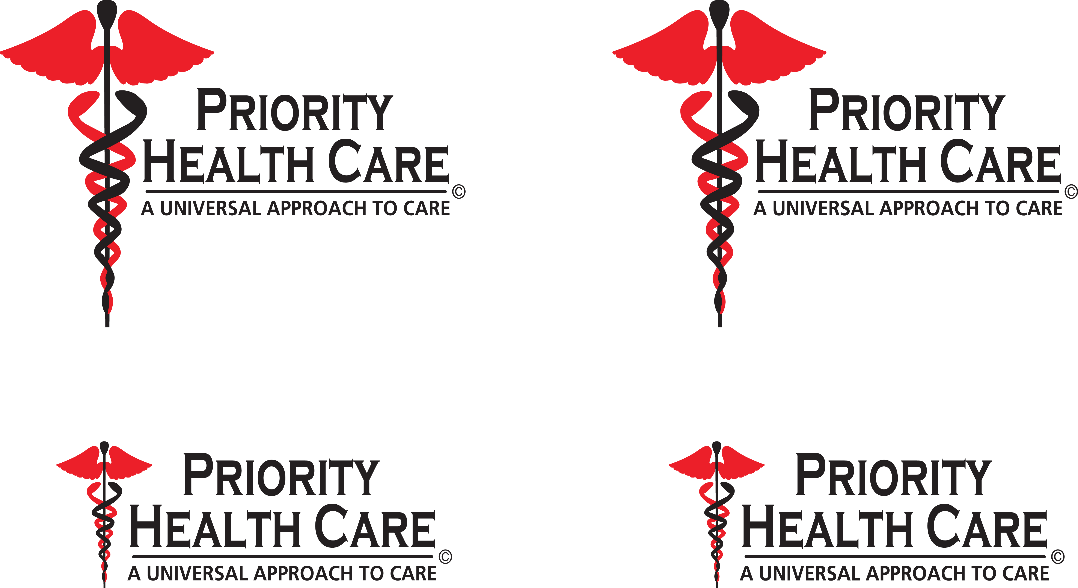 4700 Wichers Drive, Suite 300Marrero, LA 70072Office: 504.309.6057 * Fax: 504.309.6084PSYCHIATRISTPriority Health Care is a Federally Qualified Health Center (FQHC) intensely searching for an outstanding Board certified/eligible Staff Psychiatrist for 20 hours/4 days a week Opportunity (will consider a modified schedule). Our multi-disciplinary team is dedicated to offering quality care to those in our community and the regional area in an outpatient setting. The Psychiatrist responsibilities include performing psychiatric evaluations, psychopharmacologic treatment, medication management and individual therapy. The Psychiatrist position will operate from both the Marrero and Gretna locations.Requirements:Current license to practice in LouisianaBoard certified/eligible in psychiatryExperience in psychiatric evaluation and medicationProficient in EMRProven communication and leadership skillsProven community psychiatry skillsAt Priority Health Care we are proud to offer competitive salaries and benefits plan. Also complete coverage costs for Professional malpractice and medical liability. Please visit our website at www.priorityhealthcare.org for more information. Interested candidates please send your CV, cover letter and salary requirements by email to Albertine Scott Dugar, Human Resources Manager at Priority Health Care jobinfo@phc-no.org. About Priority Health CarePriority Health Care is a nonprofit organization located on the Westbank of Jefferson Parish, just minutes from downtown New Orleans. Our Mission: Provide holistic health care to underserved communities that empower people to live healthy lives.Our Commitment: We are committed to providing exceptional client care with integrity and respect for all regardless of race, ethnicity, or gender.Thank you,Albertine Scott DugarHuman Resources Manager504/509-5160504/520-9035 Mobile